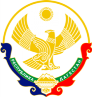 Муниципальное бюджетное общеобразовательное учреждение «Средняя общеобразовательная школа №5 с. Нижнее Казанище»368205.  РД,  Буйнакский район, с. Нижнее Казанище                                  е-mail:  n-Kazanische_school5@mail.ruОтчет о проделанной выставке ко дню учителя.    5 октября – Всемирный День учителя. Отмечается с 1994 года по решению ЮНЕСКО. Этот день с радостью и с гордостью отметила и наша школа. Были выпущены газеты, выступали ученики разных классов. А со стороны библиотеки была организована выставка: «Учитель - лучшая в мире профессия». Подобраны стихотворения для учащихся как младших, так и старших классов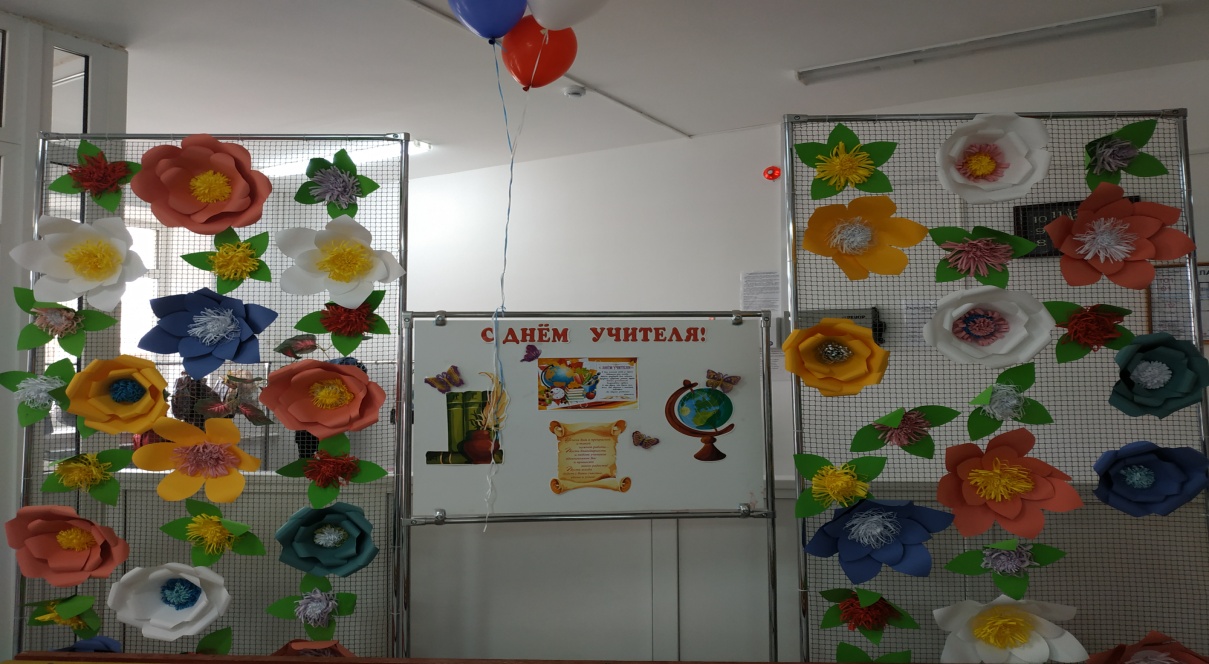 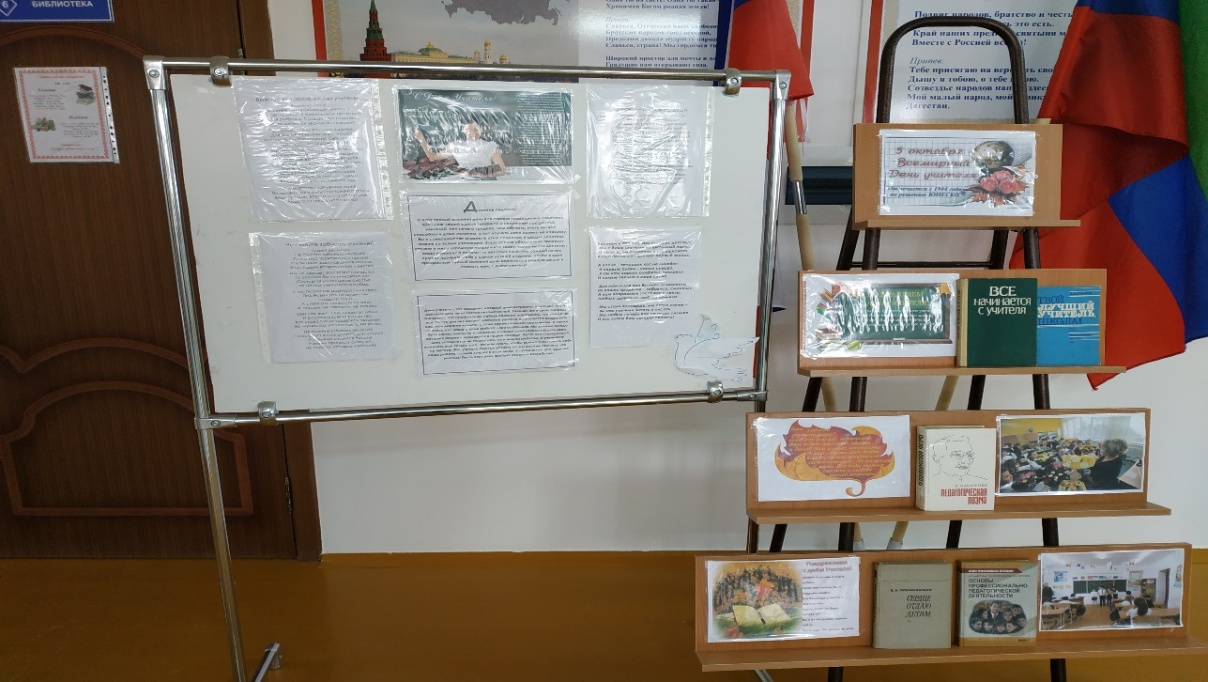 Организатор: Зав. библиотекой Гаджиева П.Г. 